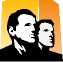 ОПИСАНИЕ, НАЗНАЧЕНИЕ.Система модульных дымоходов «ЕВРО ТиC» предназначена для отвода продуктов сгорания от теплового оборудования, как бытового, так и промышленного назначения. Дымоходы «ЕВРО ТиС», разработаны для российских условий и имеют существенные отличия от продукции других производителей: Качество дымоходов «ЕВРО ТиС» подтверждено Сертификатом Соответствия Госстандарта России и Сертификатом Пожарной безопасности. В соответствии со СНиП 41-01-2003 п.6.6.1 и п. 6.6.13 дымоходы «ЕВРО ТиС» могут использоваться для присоединения к каминам, печам и котлам устанавливаемым в жилых многоэтажных и общественных зданиях.Дымоходы «ЕВРО ТиС» выпускаются различных модификаций: одностенные дымоходы (МОНО), двустенные дымоходы (ТЕРМО).Диапазон диаметров от 80 до 900 мм, с толщиной стали от 0,5 до 1,0 мм.Согласно техническим условиям ТУ9695- 001- 80115295 - 2008 дымоходы 'ЕВРО ТиС" могут использоваться для отвода дымовых газов температурой до 600 градусов. Температура применения зависит от марки используемой стали.В зависимости о назначения выпускаемые элементы дымоходов делятся на группы:Первая группа элементов дымоходов «ТиС Стандарт» выпускается из аустенитной нержавеющей стали AISI 304 в диапазоне диаметров 80-300 мм и могут быть выполнены как в Моно, так и Термо исполнении с толщиной изоляции 30, 50, 100 мм.Рекомендуемое топливо: Твердое топливо, газ.Режим работы циклический, с образованием конденсата.Вторая группа элементов дымоходов «ТиС Феррит» выпускается из ферритной стали AISI 430 в диапазоне диаметров 80-300 мм и могут быть выполнены как в Моно, так и Термо исполнении с толщиной изоляции 30, 50, 100 мм.Рекомендуемое топливо: ДроваРежим работы сухой(без образования конденсата).Третья группа элементов дымоходов «ТиС Промо» выпускается из аустенитной нержавеющей стали AISI 310,316 в диапазоне диаметров 300-800 мм и могут быть выполнены как в Моно, так и Термо исполнении с толщиной изоляции 30, 50, 100 мм.Рекомендуемое топливо: Твердое топливо, газ, масло.Режим работы циклический, с образованием конденсата.В двустенных дымоходах (ТЕРМО) используется негорючий термоизоляционный материал цилиндры собственного производства «ТЕПЛОРОК» негорючие класс НГТРАНСПОРТИРОВКА И ХРАНЕНИЕ.Элементы дымоходов «ЕВРО ТиС» необходимо перевозить в вертикальном положении, крытым транспортом любого вида, согласно правилам перевозки грузов, действующим на данном виде транспорта.Хранение элементов дымоходов должно происходить в закрытом помещении или под навесом, исключающим возможность попадания на них атмосферных осадков.МОНТАЖ, ЭКСПЛУАТАЦИЯ И ТЕХНИЧЕСКОЕ ОБСЛУЖИВАНИЕ ДЫМОХОДОВ.При сборке дымоходов «ЕВРО ТиС» следует руководствоваться СНиП 41-01-2003, данной инструкцией по монтажу, полной инструкцией по монтажу «Как смонтировать дымоход» на сайте www.teplov.ru. Так же вы можете получить подробную инструкцию в месте приобретения дымохода.Перед началом монтажа дымохода необходимо тщательно проверить все элементы на наличие дефектов. Зеркальная поверхность некоторых элементов может быть защищена пленкой, которую необходимо снять перед началом эксплуатации дымохода! После того, как дымоход был установлен, нужно убедиться, что он надежно закреплен. На вертикальных участках необходимо устанавливать кронштейны крепления к стене через каждые 2 метра дымохода, и через 1 метр на горизонтальных и наклонных участках. Также при монтаже дымохода необходимо руководствоваться правилами вывода трубы выше кровли по отношению к коньку: СНиП 41-01-2003 п.6.6.12. Высоту дымовых труб, выступающей над кровлей, следует принимать: не менее 500 мм - над коньком кровли при расположении трубы на расстоянии до 1,5 м от конька; не ниже конька кровли - при расположении дымохода на расстоянии от 1,5 до 3 метров от конька; не ниже линии, проведенной от конька вниз под углом 10 градусов к горизонту- при расположении дымохода от конька на расстоянии более 3 метров.      Изменение конструкции дымохода или элемента дымохода не допускается и снимает гарантийные обязательства с производителя.         Монтаж дымохода на печь с Т исходящих газов 200°С и более необходимо начинать с Моно-элементов.  В качестве стартового Моно-элемента может быть связка из элементов "Адаптер котла Моно + Труба Моно",  либо Бак Печной. Обратите внимание, что минимальная длина трубы Моно составляет 500мм.         Выполнение этих рекомендаций предотвратит перегрев и температурную деформацию Термо-элемента, следующего за стартовым Моно-элементом.        Если Вы все-таки решите установить термо-элемент непосредственно (сразу) на печь , это приведет к тому, что исходящие дымовые газы с высокой температурой будут сильно нагревать внутреннюю трубу, а теплоизоляционный слой сендвича препятствовать ее охлаждению. В течение короткого времени внутренняя труба может деформироваться и прогореть либо во внутренней структуре  трубы произойдут необратимые изменения, которые приведут к уменьшению жаропрочных и кислотостойких свойств стали. Все это неблагоприятным образом скажется на долговечности и безопасности системы дымоотведения.        Монтаж дымохода на печь с Т исходящих газов менее 200°С (как правило, это котельное оборудование с КПД выше 70%) возможно начинать с  Адаптера котла Термо. После Адаптера котла Термо монтаж идет согласно проекта заказчика.         При монтаже дымохода следует начинать от отопительного агрегата – вверх.         При монтаже, последующая труба одностенного дымохода (Моно), или внутренняя труба двустенного (Термо) должна входить внутрь трубы предыдущего элемента (монтаж по «конденсату»).        Это необходимо для того, чтобы возникающий конденсат или атмосферные осадки оставались внутри дымохода и не попадали на минераловатный утеплитель в случае трубы Термо, или чтобы конденсат не попадал на наружную стенку трубы Моно. Наружная труба (дымоход Термо), в свою очередь, одевается на предыдущую, закрывая от атмосферных осадков внутренний слой изоляции дымохода. Все последующие элементы дымохода устанавливаются последовательно на предыдущие, до полной стыковки.        В случае, когда дымоход выходит через плоскую кровлю, трубу необходимо вывести не менее чем на 0.5 метра. Также, если дымоход превосходит уровень кровли на 1,2 метра (вне зависимости от угла наклона кровли), в обязательном порядке следует установить растяжки. Для этого используется хомут под растяжки.Особое внимание стоит уделять выбору диаметра дымохода. В первую очередь, необходимо знать тип и мощность отопительного прибора, руководствоваться рекомендациям производителя, а так же учитывать, что скорость в дымоходе должна быть в диапазоне 0,15-0,60 м/с, (НПБ 252 - 98) а разрежение должно находиться в пределах от 10 до 20 Па. Если разряжение превышает данные значения, то в таких случаях необходимо регулировать тягу задвижкой. Если же наоборот, разряжение меньше допустимого, то возможен выход дымовых газов в помещение.Необходимо уделять внимание качеству топлива, на котором должен работать подключенный отопительный прибор. Следует придерживаться инструкции, поставляемой вместе с агрегатом, в которой подробно изложено на каком виде топлива он работает (твердое, жидкое, газообразное топливо). Не соответствующее рекомендациям топливо, а также значительный его избыток (при единовременной закладке) может спровоцировать воспламенение внутри дымохода, чем, в свою очередь, нанести ему ущерб и привести к пожару!Внимание!!! с банной печью обязательно вторым элементом (после адаптера моно) установить моно трубу. (или бак для воды) и моно шибер, это снижает концентрацию тепла внутри термо трубы и способствует дополнительному прогреву помещения.При прохождении стен и перекрытий, выполненных из сгораемых материалов, необходимо выполнять противопожарные разделки и отступки в соответствии с нормами. Следует руководствоваться СНиП 41-01-2003 п.6.6.19В ходе эксплуатации дымохода следует тщательно следить за его состоянием. При сгорании различных видов топлива образуются разные продукты сгорания, такие как: сажа, креозот, слабо концентрированные кислотосодержащие соединения (конденсат). Очищать дымоходы от сажи необходимо перед началом, а так же в течение всего отопительного сезона не реже:одного раза в три месяца для банных печей.одного раза в два месяца для отопительных печей и очагов непрерывного действия.одного раза в месяц для кухонных и других печей непрерывной (долговременной) топки.При чистке дымоходов запрещается применение не предназначенных для этого приспособлений и моющих средств!ПРЕДУПРЕЖДЕНИЯ.      Помните , что даже у изолированного дымохода «термо» наружный контур нагревается до высокой температуры (в зависимости от температуры исходящих газов и толщины изоляции).      Во избежание нанесения вреда жизни и здоровью не рекомендуется допускать детей и домашних животных к открытым частям дымохода!             ЗАПРЕЩАЕТСЯ:устанавливать в непосредственной близости от дымохода предметы, которые могут быть повреждены, распространяющимся от него жаром (мебель, обои, деревянные обшивки и т.п.). Минимальное допустимое расстояние от внешней поверхности дымоходов до горючих материалов обработанных огнезащитным составом 380 мм.,  до горючих материалов необработанных огнезащитным составом 500 мм.как бы то ни было модифицировать элементы дымохода или устанавливать их способом, не предусмотренным производителем.разбирать дымоход и его шахту, заводить электропроводку и т.п., а также отделывать и обстраивать дымоход конструкциями из горючих материалов.сушить одежду, обувь и иные предметы на деталях дымоходов.удалять сажу из дымохода путем выжигания.в ходе монтажа при стыковке элементов друг с другом категорически запрещается использование механического инструмента (молотки, кувалды и т.п.).эксплуатировать дымоход при обнаружении его не герметичности (наличии копоти на внешней поверхности у сочленений и сверху швов)                          ВНИМАНИЕ!                     КАТЕГОРИЧЕСКИ ЗАПРЕЩАЕТСЯ использовать в качестве топлива вещества, содержащие галогеноуглеводороды!При сгорании веществ, содержащих галогеновые соединения, образуются очень агрессивные соляная и плавиковая кислоты, которые концентрируются в дымовых газах. При этом даже небольшое количество кислоты действует продолжительное время и способно вызвать коррозию. Этому воздействию подвержены все материалы, включая нержавеющую сталь!                 ИСТОЧНИКАМИ ГАЛОГЕНОУГЛЕВОДОРОДОВ ЯВЛЯЮТСЯ:химические чистящие средстваобезжиривающие средстварастворители и разжижителиспреилинолеумылакокрасочные материалы и пропитанная ими древесинаДанный список является не полным и включает в себя только основные источники.ГАРАНТИЯ.       Предприятие-изготовитель гарантирует соответствие элементов дымоходов «ЕВРО ТиС» требованиям ТУ5263-001-80115295-2011 при соблюдении условий транспортировки, монтажа, эксплуатации и хранения. Гарантийный срок эксплуатации:       -для продукции из стали AISI 430 (AISI 201) «ТиС Феррит» - 1 год.       -для продукции из стали AISI 304, 444 «ТиС Стандарт» - 10 лет.       -для продукции из стали AISI 310, AISI 316 «ТиС Промо» - 15 лет.      Производитель в праве отказать в удовлетворении претензии по качеству продукции в следующих случаях:      Нарушение требований настоящего руководства полностью или его части;      Несоблюдение рекомендаций по проведению профилактического осмотра и очистки внутренней поверхности дымохода от сажи;      Модификация и/или изменение конструкции дымохода и/или его части, приведшее к выходу из строя или изменению рабочих характеристик дымохода;      Эксплуатация дымохода при нарушении его целостности в результате природных явлений (сильный ветер, град, попадание молнии, обледенение и т.п.);      Воздействие на конструкцию дымохода при монтаже механическим инструментом (молотки, кувалды, и т.п.), а также воздействие на поверхность дымохода абразивным инструментом;      Воздействие на поверхность сильнодействующих химических веществ (кислот);      Использование в качестве топлива вещества, содержащие галогеноуглеводороды;      Неправильно проведенный ремонт или неправильно проведенная регулировка;Условия предоставления гарантии могут существенно отличатся от заявленных производителем, при использовании дымоходов «ЕВРО ТиС» на несертифицированном тепловом оборудовании.     Настоящая гарантия действительна при условии соблюдения требований по монтажу и эксплуатации дымоходов «ТиС» в соответствии с данной инструкцией, инструкцией «Как смонтировать дымоход» и требований по монтажу и эксплуатации тепловой установки, в соответствии с существующими рекомендациями производителя.    Узнать больше о качестве выпускаемой продукции ее характеристиках, ознакомится с полной инструкцией «Как смонтировать дымоход», а также получить помощь в подборе вы можете на сайте www.teplov.ru